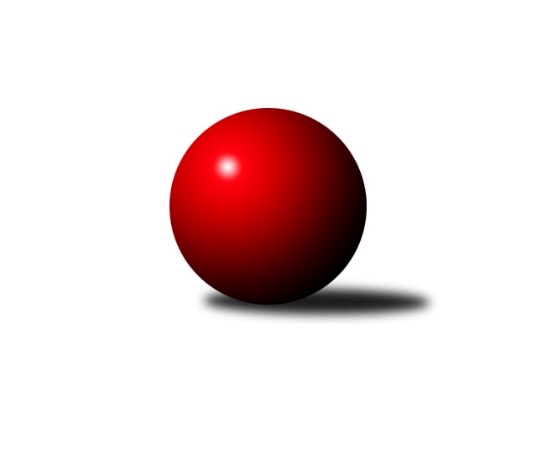 Č.4Ročník 2021/2022	24.9.2021Nejlepšího výkonu v tomto kole: 1704 dosáhlo družstvo: SK Sigma COkresní přebor OL PV 2021/2022Výsledky 4. kolaSouhrnný přehled výsledků:TJ Prostějov D	- SK Sigma C	2:8	1496:1704		23.9.KK Lipník B	- TJ Tatran Litovel C	8:2	1575:1494		23.9.TJ Prostějov C	- HKK Olomouc D	2:8	1492:1655		23.9.SK Sigma A	- KK Troubelice A	6:4	1566:1505		23.9.Sokol Přemyslovice C	- TJ Sokol Horka nad Moravou	4:6	1589:1644		24.9.KK Šternberk 	- HKK Olomouc E	8:2	1555:1433		24.9.Tabulka družstev:	1.	SK Sigma A	4	4	0	0	32 : 8 	 	 1575	8	2.	TJ Sokol Horka nad Moravou	3	3	0	0	20 : 10 	 	 1660	6	3.	KK Šternberk	3	3	0	0	20 : 10 	 	 1600	6	4.	HKK Olomouc D	4	3	0	1	24 : 16 	 	 1647	6	5.	SK Sigma C	3	2	0	1	20 : 10 	 	 1680	4	6.	KK Lipník B	4	2	0	2	24 : 16 	 	 1565	4	7.	Sokol Přemyslovice C	3	1	0	2	16 : 14 	 	 1601	2	8.	TJ Prostějov C	3	1	0	2	12 : 18 	 	 1576	2	9.	KK Troubelice A	4	1	0	3	16 : 24 	 	 1567	2	10.	KK Troubelice B	3	1	0	2	10 : 20 	 	 1547	2	11.	TJ Tatran Litovel C	2	0	0	2	4 : 16 	 	 1307	0	12.	TJ Prostějov D	3	0	0	3	8 : 22 	 	 1499	0	13.	HKK Olomouc E	3	0	0	3	4 : 26 	 	 1469	0Podrobné výsledky kola:	 TJ Prostějov D	1496	2:8	1704	SK Sigma C	Jana Kührová	 	 178 	 182 		360 	 0:2 	 385 	 	193 	 192		Jaroslav Peřina	Eva Paňáková	 	 207 	 205 		412 	 2:0 	 409 	 	217 	 192		Miroslav Hyc	Martin Spisar	 	 161 	 156 		317 	 0:2 	 428 	 	238 	 190		Karel Zvěřina	Vlastimil Štěbra	 	 206 	 201 		407 	 0:2 	 482 	 	253 	 229		Petr Hájekrozhodčí:  Vedoucí družstevNejlepší výkon utkání: 482 - Petr Hájek	 KK Lipník B	1575	8:2	1494	TJ Tatran Litovel C	Jaroslav Koppa	 	 210 	 183 		393 	 2:0 	 355 	 	172 	 183		Vlastimil Kozák	Vojtěch Onderka	 	 174 	 192 		366 	 0:2 	 419 	 	201 	 218		Jiří Kráčmar	Jaroslav Peřina	 	 201 	 216 		417 	 2:0 	 361 	 	203 	 158		Dušan Žouželka	Martin Sekanina	 	 207 	 192 		399 	 2:0 	 359 	 	174 	 185		Lubomír Blinkarozhodčí:  Vedoucí družstevNejlepší výkon utkání: 419 - Jiří Kráčmar	 TJ Prostějov C	1492	2:8	1655	HKK Olomouc D	Josef Čapka	 	 173 	 178 		351 	 0:2 	 428 	 	204 	 224		Radek Hejtman	Pavel Černohous	 	 180 	 194 		374 	 0:2 	 413 	 	207 	 206		Vlastimil Hejtman	Marek Čépe	 	 179 	 211 		390 	 0:2 	 449 	 	203 	 246		Petr Mandl	Zdeněk Chudožilov	 	 184 	 193 		377 	 2:0 	 365 	 	187 	 178		Michal Svobodarozhodčí:  Vedoucí družstevNejlepší výkon utkání: 449 - Petr Mandl	 SK Sigma A	1566	6:4	1505	KK Troubelice A	Milan Král	 	 208 	 205 		413 	 2:0 	 363 	 	183 	 180		Jana Suralová	Jaroslav Pospíšil	 	 184 	 170 		354 	 0:2 	 379 	 	176 	 203		Jiří Maitner	Jiří Malíšek	 	 201 	 202 		403 	 2:0 	 348 	 	182 	 166		František Kropáč	Petr Vašíček	 	 196 	 200 		396 	 0:2 	 415 	 	231 	 184		Miroslav Kotrášrozhodčí:  Vedoucí družstevNejlepší výkon utkání: 415 - Miroslav Kotráš	 Sokol Přemyslovice C	1589	4:6	1644	TJ Sokol Horka nad Moravou	Oldřich Pajchl	 	 164 	 205 		369 	 0:2 	 424 	 	227 	 197		Aleš Zaoral	Pavel Močár	 	 195 	 199 		394 	 2:0 	 393 	 	189 	 204		Jiří Vodák	Jiří Zapletal	 	 216 	 209 		425 	 2:0 	 407 	 	201 	 206		Miroslav Rédl	Milan Dvorský	 	 202 	 199 		401 	 0:2 	 420 	 	225 	 195		František Zatloukalrozhodčí:  Vedoucí družstevNejlepší výkon utkání: 425 - Jiří Zapletal	 KK Šternberk 	1555	8:2	1433	HKK Olomouc E	Kamil Vinklárek	 	 184 	 207 		391 	 2:0 	 334 	 	175 	 159		Marie Říhová	Ivan Brzobohatý *1	 	 185 	 161 		346 	 2:0 	 300 	 	157 	 143		Lucie Slavíková	Jiří Miller	 	 190 	 198 		388 	 0:2 	 426 	 	217 	 209		Zbyněk Sobota	Petr Pick	 	 213 	 217 		430 	 2:0 	 373 	 	189 	 184		Alena Kopeckározhodčí:  Vedoucí družstevstřídání: *1 od 51. hodu Libuše ĎurišováNejlepší výkon utkání: 430 - Petr PickPořadí jednotlivců:	jméno hráče	družstvo	celkem	plné	dorážka	chyby	poměr kuž.	Maximum	1.	Petr Pick 	KK Šternberk 	469.83	306.0	163.8	3.0	3/3	(516)	2.	Petr Hájek 	SK Sigma C	460.50	306.3	154.3	1.8	2/2	(482)	3.	Jiří Kráčmar 	TJ Tatran Litovel C	441.50	284.5	157.0	7.0	2/3	(464)	4.	Radek Hejtman 	HKK Olomouc D	439.83	307.3	132.5	3.0	3/3	(453)	5.	František Zatloukal 	TJ Sokol Horka nad Moravou	436.33	295.3	141.0	6.3	3/3	(466)	6.	Jiří Ocetek 	-- volný los --	434.33	295.7	138.7	7.3	3/3	(451)	7.	Jan Smékal 	KK Troubelice B	426.33	298.0	128.3	9.3	1/1	(459)	8.	Jiří Vodák 	TJ Sokol Horka nad Moravou	425.83	290.5	135.3	5.2	3/3	(456)	9.	Petr Mandl 	HKK Olomouc D	421.50	296.3	125.3	8.5	2/3	(449)	10.	Miroslav Hyc 	SK Sigma C	417.75	292.8	125.0	7.0	2/2	(455)	11.	Michal Sosík 	TJ Prostějov C	417.00	307.0	110.0	8.5	2/3	(437)	12.	Karel Zvěřina 	SK Sigma C	414.00	299.3	114.8	10.8	2/2	(428)	13.	Aleš Zaoral 	TJ Sokol Horka nad Moravou	411.67	291.2	120.5	10.0	3/3	(428)	14.	Zbyněk Sobota 	HKK Olomouc E	411.33	284.7	126.7	8.5	3/3	(431)	15.	Jiří Zapletal 	Sokol Přemyslovice C	411.00	304.3	106.8	10.0	2/3	(425)	16.	Michal Svoboda 	HKK Olomouc D	410.83	300.0	110.8	10.5	3/3	(447)	17.	Jaroslav Koppa 	KK Lipník B	409.50	287.5	122.0	6.0	2/3	(426)	18.	František Kropáč 	KK Troubelice A	407.50	272.5	135.0	7.5	2/2	(448)	19.	Petr Vašíček 	SK Sigma A	407.50	281.8	125.8	6.8	1/1	(421)	20.	Marek Čépe 	TJ Prostějov C	407.00	290.8	116.2	11.7	3/3	(446)	21.	Jiří Maitner 	KK Troubelice A	405.17	283.2	122.0	7.8	2/2	(443)	22.	Milan Král 	SK Sigma A	405.00	284.0	121.0	7.0	1/1	(413)	23.	Josef Šilbert 	-- volný los --	403.33	286.0	117.3	9.3	3/3	(416)	24.	Jiří Malíšek 	SK Sigma A	402.75	292.0	110.8	9.8	1/1	(408)	25.	Jiří Miller 	KK Šternberk 	402.50	282.3	120.3	9.5	2/3	(411)	26.	Jaroslav Peřina 	KK Lipník B	401.67	291.2	110.5	9.7	3/3	(429)	27.	Vlastimil Štěbra 	TJ Prostějov D	399.00	282.5	116.5	9.5	2/2	(407)	28.	Eva Paňáková 	TJ Prostějov D	399.00	286.0	113.0	6.3	2/2	(412)	29.	Miloslav Vaculík 	KK Troubelice B	397.50	284.3	113.3	10.8	1/1	(425)	30.	Vít Zapletal 	Sokol Přemyslovice C	397.00	264.5	132.5	9.0	2/3	(400)	31.	Martin Sekanina 	KK Lipník B	396.33	278.7	117.7	9.7	3/3	(410)	32.	Miroslav Kotráš 	KK Troubelice A	392.50	274.7	117.8	11.5	2/2	(415)	33.	František Všetička 	-- volný los --	392.17	281.5	110.7	10.7	3/3	(419)	34.	Kamil Vinklárek 	KK Šternberk 	392.00	269.0	123.0	9.0	2/3	(393)	35.	Miroslav Machalíček 	-- volný los --	391.33	274.2	117.2	11.5	3/3	(399)	36.	Vlastimil Hejtman 	HKK Olomouc D	391.33	286.0	105.3	11.0	3/3	(413)	37.	Jan Tögel 	-- volný los --	390.83	298.0	92.8	16.2	3/3	(444)	38.	Miroslav Rédl 	TJ Sokol Horka nad Moravou	390.00	290.5	99.5	12.5	2/3	(407)	39.	Jaroslav Peřina 	SK Sigma C	387.75	283.8	104.0	11.0	2/2	(392)	40.	Oldřich Pajchl 	Sokol Přemyslovice C	386.17	290.2	96.0	15.3	3/3	(403)	41.	Michal Dolejš 	KK Lipník B	384.50	271.5	113.0	9.5	2/3	(405)	42.	Dušan Žouželka 	TJ Tatran Litovel C	384.33	273.0	111.3	12.7	3/3	(416)	43.	Alena Kopecká 	HKK Olomouc E	383.50	271.3	112.2	9.2	3/3	(415)	44.	Pavel Černohous 	TJ Prostějov C	382.00	282.3	99.8	13.5	2/3	(394)	45.	Vojtěch Onderka 	KK Lipník B	381.75	272.0	109.8	9.8	2/3	(392)	46.	Josef Čapka 	TJ Prostějov C	379.33	269.7	109.7	14.8	3/3	(421)	47.	Viktor Hula 	KK Troubelice B	377.00	280.5	96.5	13.0	1/1	(395)	48.	Vlastimil Kozák 	TJ Tatran Litovel C	372.00	278.7	93.3	14.0	3/3	(392)	49.	Pavel Řezníček 	KK Troubelice B	369.00	264.0	105.0	10.0	1/1	(383)	50.	Bohuslav Toman 	Sokol Přemyslovice C	368.50	264.5	104.0	12.0	2/3	(393)	51.	Zdeněk Chudožilov 	TJ Prostějov C	367.50	278.5	89.0	18.0	2/3	(377)	52.	Svatopluk Opavský 	KK Šternberk 	364.50	265.0	99.5	16.5	2/3	(375)	53.	Jan Šívr 	-- volný los --	363.33	270.0	93.3	16.3	3/3	(409)	54.	Lubomír Blinka 	TJ Tatran Litovel C	362.00	248.3	113.7	15.0	3/3	(392)	55.	Jana Suralová 	KK Troubelice A	361.83	259.2	102.7	16.0	2/2	(386)	56.	Drahoslav Smékal 	KK Troubelice B	361.25	253.8	107.5	12.0	1/1	(375)	57.	Jaroslav Pospíšil 	SK Sigma A	359.75	267.0	92.8	17.5	1/1	(390)	58.	Jana Kührová 	TJ Prostějov D	357.00	262.0	95.0	15.5	2/2	(360)	59.	Alena Machalíčková 	-- volný los --	356.50	253.8	102.7	12.2	3/3	(403)	60.	Josef Klaban 	KK Šternberk 	355.50	259.0	96.5	16.0	2/3	(361)	61.	Jitka Sobotová 	-- volný los --	354.50	272.5	82.0	22.5	2/3	(362)	62.	Marie Říhová 	HKK Olomouc E	341.17	246.0	95.2	12.2	3/3	(351)	63.	Martin Spisar 	TJ Prostějov D	325.50	243.0	82.5	19.0	2/2	(334)		Pavel Močár 	Sokol Přemyslovice C	425.00	290.5	134.5	5.5	1/3	(456)		Magda Leitgebová 	TJ Prostějov D	417.00	302.0	115.0	11.0	1/2	(417)		Milan Dvorský 	Sokol Přemyslovice C	401.00	303.0	98.0	8.0	1/3	(401)		Martin Uličník 	TJ Sokol Horka nad Moravou	395.50	268.0	127.5	6.5	1/3	(414)		Ondřej Smékal 	Sokol Přemyslovice C	388.00	297.0	91.0	10.0	1/3	(388)		Helena Hejtmanová 	HKK Olomouc D	380.00	266.0	114.0	9.0	1/3	(380)		Stanislav Feike 	TJ Prostějov C	379.00	274.0	105.0	14.0	1/3	(379)		Denisa Nováková 	TJ Prostějov D	368.00	268.0	100.0	9.0	1/2	(385)		Antonín Jánoš 	HKK Olomouc E	358.00	259.0	99.0	8.0	1/3	(358)		Aneta Krzystková 	HKK Olomouc E	350.00	237.0	113.0	12.0	1/3	(356)		Jaromír Vémola 	KK Šternberk 	348.00	250.0	98.0	16.0	1/3	(348)		Jaroslav Pěcha 	KK Lipník B	347.00	242.0	105.0	12.0	1/3	(347)		Jaroslav Kopáč 	HKK Olomouc D	340.00	225.0	115.0	21.0	1/3	(340)		Jan Oprštěný 	-- volný los --	321.00	247.0	74.0	20.0	1/3	(321)		Lucie Slavíková 	HKK Olomouc E	300.00	240.0	60.0	25.0	1/3	(300)Sportovně technické informace:Starty náhradníků:registrační číslo	jméno a příjmení 	datum startu 	družstvo	číslo startu15654	Jaroslav Peřina	23.09.2021	SK Sigma C	3x17502	Miroslav Hyc	23.09.2021	SK Sigma C	3x20090	Karel Zvěřina	23.09.2021	SK Sigma C	3x23282	Jaroslav Pospíšil	23.09.2021	SK Sigma A	4x
Hráči dopsaní na soupisku:registrační číslo	jméno a příjmení 	datum startu 	družstvo	26538	Lucie Slavíková	24.09.2021	HKK Olomouc E	Program dalšího kola:5. kolo30.9.2021	čt	17:00	TJ Tatran Litovel C - Sokol Přemyslovice C	1.10.2021	pá	17:00	KK Troubelice A - TJ Prostějov D				-- volný los -- - SK Sigma A	1.10.2021	pá	17:00	HKK Olomouc D - KK Troubelice B	1.10.2021	pá	17:00	HKK Olomouc E - TJ Prostějov C	1.10.2021	pá	17:00	TJ Sokol Horka nad Moravou - KK Šternberk 				SK Sigma C - -- volný los --				-- volný los -- - KK Lipník B	Nejlepší šestka kola - absolutněNejlepší šestka kola - absolutněNejlepší šestka kola - absolutněNejlepší šestka kola - absolutněNejlepší šestka kola - dle průměru kuželenNejlepší šestka kola - dle průměru kuželenNejlepší šestka kola - dle průměru kuželenNejlepší šestka kola - dle průměru kuželenNejlepší šestka kola - dle průměru kuželenPočetJménoNázev týmuVýkonPočetJménoNázev týmuPrůměr (%)Výkon2xPetr HájekSigma C4822xPetr HájekSigma C119.874822xJan SmékalTroubelice B4592xJan SmékalTroubelice B117.44591xPetr MandlOlomouc D4491xPetr MandlOlomouc D111.484493xPetr PickŠternberk4303xPetr PickŠternberk110.774301xKarel ZvěřinaSigma C4282xZbyněk SobotaOlomouc E109.744263xRadek HejtmanOlomouc D4281xKarel ZvěřinaSigma C106.44428